Koch-Metschnikof Forum on Tuberculosis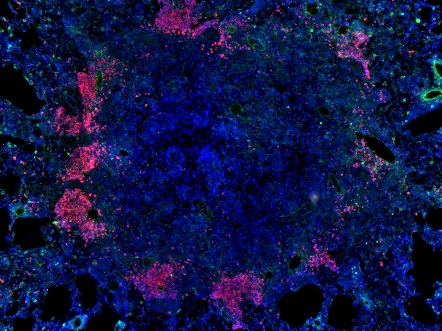 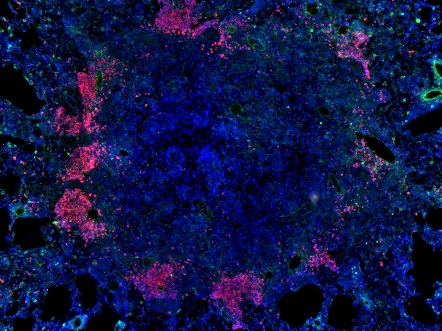 April, 25, 2017April, 25, 2017April, 25, 2017Registration 9.00  – 10.30Registration 9.00  – 10.30Registration 9.00  – 10.30Opening ceremonyOpening ceremonyOpening ceremony10:30 – 10:55A. ErgeshovA. AptD. McMurrayAcademy official (TBA)Opening remarksSession 1 – Mycobacterial infections –immune response and genetic controlChairs: D. McMurray, O. DemikhovaSession 1 – Mycobacterial infections –immune response and genetic controlChairs: D. McMurray, O. DemikhovaSession 1 – Mycobacterial infections –immune response and genetic controlChairs: D. McMurray, O. Demikhova11:00-11:30Erwin SchurrMcGill UniversityHuman genetics of M. tuberculosis infection11:30-12:00Alexander AptCIT, MoscowIL-11 in tuberculosis infection12.00-12.30 coffee break12.00-12.30 coffee break12.00-12.30 coffee break12:30-13:00Irina LingeCIT, MoscowRegulation of  M. avium infection in mice13.00-13.30Tatiana AzhikinaInstitute for Bioorganic Chemistry, MoscowShort regulatory mycobacterial RNAs13:40 – 14.40    Lunch13:40 – 14.40    Lunch13:40 – 14.40    LunchSession 2. Pulmonary TB – Inflammation and Immune ResponseChairs: A. Apt, V. GergertSession 2. Pulmonary TB – Inflammation and Immune ResponseChairs: A. Apt, V. GergertSession 2. Pulmonary TB – Inflammation and Immune ResponseChairs: A. Apt, V. Gergert          14:45-15:15Tobias DallengaBorstel, GermanyInhibition of neutrophil necrosis controls Mycobacterium tuberculosis growth after removal by macrophages15:15-15:45Irina Lyadova CIT, MoscowTh1 and Th17 responses in active and latent TB15:45-16:15  David  McMurray A&M University of TexasOpposing roles of TNF-a in a
guinea pig model of pulmonary TB16:15- 16:45Vladimir YeremeevCIT, MoscowShort regulatory RNAs in the lung tissue of TB patients17.00    Get together party17.00    Get together party17.00    Get together partyApril 26, 2017April 26, 2017April 26, 2017Session 3. Mycobacterial variabilityChairs:  T. Ulrichs, T. KondratievaSession 3. Mycobacterial variabilityChairs:  T. Ulrichs, T. KondratievaSession 3. Mycobacterial variabilityChairs:  T. Ulrichs, T. Kondratieva10:30-11:00Matthias Merker,Borstel, GermanyEvolution and recent spread of multidrug resistant Mycobacterium tuberculosis strains in Eastern Europe          11:00-11:30Larisa Chernousova CIT, Moscow  
Phonotypic sensitivity to anti-TB drugs in M. tuberculosis strains carrying mutations in genes involved in RIF and IHN resistance11:30 – 11:45 Coffee break11:30 – 11:45 Coffee break11:30 – 11:45 Coffee break11:45-12:15Arseny KaprelyantsBach Institute, MoscowMycobacterial dormancy-reactivation12:15 – 12:45Vera UstinovaCIT, MoscowDetection of non-TB mycobacteria in Russia13:00-14:00 - Lunch13:00-14:00 - Lunch13:00-14:00 - LunchSession 4. New drugs and protective factorsCairs: S. Stengler, V. YeremeevSession 4. New drugs and protective factorsCairs: S. Stengler, V. YeremeevSession 4. New drugs and protective factorsCairs: S. Stengler, V. Yeremeev14:00-14:30       Boris NikonenkoCIT, MoscowActivity of new indole derivates against Mycobacterium               tuberculosis and Mycobacterium avium14:30-15:00Vadim Makarov Bach Institute, MoscowActual progress with PBTZ169 development15:00-15:30Stefan StenglerUniversity of Ulm, GermanyLipoarabidomanna-responsive polycytotoxic T cells are associated with protection in human tuberculosis15:30-16:00Olivier NeyrollesResearch Center, Toulouse, FranceTBA17:15 – Speakers Dinner17:15 – Speakers Dinner17:15 – Speakers DinnerApril 27, 2017April 27, 2017April 27, 2017Session 5. School on lung inflammationChairs: Alexander Apt, Tatiana KondratievaSession 5. School on lung inflammationChairs: Alexander Apt, Tatiana KondratievaSession 5. School on lung inflammationChairs: Alexander Apt, Tatiana Kondratieva11:00- 12:00Prof. Timo UlrichsKoch-Metchnikoff Forum, Berlin, Germany
Research in diagnostics, treatment and prevention of tuberculosis: state of the art and challenges in the coming years12:00-13:00  David McMurray, A&M University, Texas, USAThe role of neutrophils in a guinea pig model of pulmonary tuberculosis13:00-13:15 - Coffee break13:00-13:15 - Coffee break13:00-13:15 - Coffee break13:15-14:15George KosmiadiCIT, MoscowLung immunity in TB and non-infectious deseases14:15 -15:15 Conclusion remarks, Posters discussion14:15 -15:15 Conclusion remarks, Posters discussion14:15 -15:15 Conclusion remarks, Posters discussion15:30 – Lunch and departure15:30 – Lunch and departure15:30 – Lunch and departure